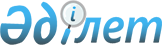 Отырар аудандық мәслихатының 2017 жылғы 15 қыркүйектегі № 18/87-VI "Отырар ауданы бойынша коммуналдық қалдықтардың түзілу мен жинақталу нормаларын, тұрмыстық қатты қалдықтарды жинауға, әкетуге, кәдеге жаратуға, қайта өңдеуге және көмуге арналған тарифтерді бекіту туралы" шешіміне өзгерістер енгізу туралы
					
			Күшін жойған
			
			
		
					Түркістан облысы Отырар аудандық мәслихатының 2019 жылғы 29 тамыздағы № 45/213-VI шешiмi. Түркістан облысының Әдiлет департаментiнде 2019 жылғы 13 қыркүйекте № 5179 болып тiркелдi. Күші жойылды - Түркістан облысы Отырар аудандық мәслихатының 2023 жылғы 12 мамырдағы № 2/16-VIII шешiмiмен
      Ескерту. Күші жойылды - Түркістан облысы Отырар аудандық мәслихатының 12.05.2023 № 2/16-VIII (алғашқы ресми жарияланған күнінен кейін күнтізбелік он күн өткен соң қолданысқа енгізіледі) шешiмiмен.
      Қазақстан Республикасының 2007 жылдың 9 қаңтардағы Экологиялық кодексінің 19-1 бабының 2) тармақшасына, "Қазақстан Республикасындағы жергілікті мемлекеттік басқару және өзін-өзі басқару туралы" Қазақстан Республикасының 2001 жылғы 23 қаңтардағы Заңының 6 бабының 1 тармағының 15) тармақшасына, "Коммуналдық қалдықтардың түзілу және жинақталу нормаларын есептеудің үлгілік қағидаларын бекіту туралы" Қазақстан Республикасы Энергетика министрінің 2014 жылғы 25 қарашадағы № 145 бұйрығына (Нормативтік құқықтық актілерді мемлекеттік тіркеу тізілімінде № 10030 тіркелген) және "Тұрмыстық қатты қалдықтарды жинауға, әкетуге,кәдеге жаратуға, қайта өңдеуге және көмуге арналған тарифті есептеу әдістемесін бекіту туралы" Қазақстан Республикасы Энергетика министрінің 2016 жылғы 1 қыркүйектегі № 404 бұйрығына (Нормативтік құқықтық актілерді мемлекеттік тіркеу тізімінде № 14285 тіркелген) сәйкес, Отырар ауданының мәслихаты ШЕШІМ ҚАБЫЛДАДЫ:
      1. Отырар аудандық мәслихатының 2017 жылғы 15 қыркүйектегі № 18/87-VI "Отырар ауданы бойынша коммуналдық қалдықтардың түзілу мен жинақталу нормаларын, тұрмыстық қатты қалдықтарды жинауға, әкетуге, кәдеге жаратуға, қайта өңдеуге және көмуге арналған тарифтерді бекіту туралы" (нормативтік құқықтық актілерді мемлекеттік тіркеу тізілімінде № 4227 тіркелген, 2017 жылғы 13 қазанда "Отырар алқабы" газетінде және 2017 жылғы 17 қазанда Қазақстан Республикасының нормативтік құқықтық актілерінің эталондық бақылау банкінде электрондық түрде жарияланған) шешіміне мынадай өзгерістер енгізілсін:
      қосымшада:
      реттiк нөмiрi 6-жол мынадай редакцияда жазылсын, орыс тiлiндегi мәтiнi өзгермейдi:
      "
      ";
      реттiк нөмiрi 7-жол мынадай редакцияда жазылсын:
      "
      ";
      реттiк нөмiрi 9-жол мынадай редакцияда жазылсын, орыс тiлiндегi мәтiнi өзгермейдi:
      "
      ";
      реттiк нөмiрi 10-жол мынадай редакцияда жазылсын:
      "
      ";
      реттiк нөмiрi 14 және 15-жолдар мынадай редакцияда жазылсын:
      "
      ";
      реттiк нөмiрi 16-жол алынып тасталсын.
      2. "Отырар ауданының маслихат аппараты" мемлекеттік мекемесі Қазақстан Республикасының заңнамалық актілерінде белгіленген тәртіпте:
      1) осы шешімнің Түркістан облысының Әділет департаментінде мемлекеттік тіркелуін;
      2) ресми жарияланғаннан кейін осы шешімді Отырар ауданының мәслихатының интернет-ресурсына орналастыруын қамтамасыз етсін.
      3. Осы шешім оның алғашқы ресми жарияланған күнінен кейін күнтізбелік он күн өткен соң қолданысқа енгізіледі.
					© 2012. Қазақстан Республикасы Әділет министрлігінің «Қазақстан Республикасының Заңнама және құқықтық ақпарат институты» ШЖҚ РМК
				
6
Емханалар 
1 келiп кету
0,28
7
Ауруханалар, өзге де емдеу-сауықтыру мекемелерi
1 төсек-орын
1,0
9
Мейрамханалар, дәмханалар, қоғамдық тамақтану мекемелерi
1 отыратын орын
0,0001
10
Театрлар, кинотеатрлар, концерт залдары, түнгi клубтар, ойынханалар, ойын автоматтарының залы
1 отыратын орын
0,2
14
Азық-түлiк, өнеркәсiптiк тауар дүкендерi, супермаркеттер
сауда алаңы 1 м2
1,23
15
Машиналардан сату
сауда орнының 1 м2
-
      Аудандық мәслихат

      сессиясының төрағасы

К. Нуркулов

      Аудандық мәслихат хатшысы

М. Манапов
